2023-2024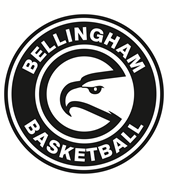  Youth Basketball Association. 02019By-LawsRevised 4-26-2023TABLE OF CONTENTSARTICLE I 		NAME  LOCATION				 3ARTICLE II		OBJECTIVES	  MISSION			 3-4ARTICLE 		MEMBERSHIP					 4ARTICLE IV 		OFFICERS  DIRECTORS MANAGEMENT	 4-7ARTICLE V		LEAGUE OFFICERS DUTIES			 7-9ARTICLE VI		BOARD DIRECTORS DUTIES			 9-11ARTICLE 		 MANAGEMENT				 11-13ARTICLE VIII	ASSIGNMENT/SELECTION OF PLAYERS	 13-14ARTICLE IX		FINANCIAL						 14-15ARTICLE X		SPECIAL RULES					 15-18ARTICLE XI		DISSOLUTION					PAGE 18ARTICLE INAME  LOCATIONSection 1:	NAMEThe name of the organization is the Bellingham Youth Basketball Association (BYBA). Section 2:	ADDRESSThe Association’s mailing address is .Section 3:	PLACE OF BUSINESSThe principal offices for the transaction of business shall be located at such place as determined by the Board mbers and Officers.ARTICLE IIOBJECTIVES  The primary objective of the Association will be to provide an In-Town recreational basketball program and competitive travel basketball program for the youth of Bellingham, under the direction of the Association’s Board Officers and Directors.    Youth Basketball Association In-Town Program “Mission Statement”“To develop fundamentally strong basketball players with a focus on the basics of Basketball through teamwork and fair play.”In-Town mission statement notes:  Using spirited practices and competitive games the In-Town Program players will receive instruction and guidance to achieve a greater understanding and passion for the sport of basketball. All games and practices are designed to allow the participants an equal chance to participate, to receive instruction and better enhance their skills, as well as  have fun while playing basketball. The emphasis of the In-Town basketball program is for all kids to play regardless of their skill level. Bellingham Youth Basketball Association Travel Program “Mission Statement”“To develop passionate, intelligent, competitive, spirited, team oriented basketball players.”Travel program mission statement notes:  The Bellingham Travel Program is intended to teach the game of basketball with a level of commitment above that of the In-Town Program. This program offers more practice, greater focus, and faster paced games with surrounding towns. The emphasis of the program is to provide an opportunity to compete at a higher level as a preparation for their future playing years. Our program provides the child with life lessons that demonstrate the importance of teamwork, sportsmanship, group strategy and healthy values necessary to achieve difficult tasks.  There may be cuts made during tryouts from the team roster.  Although the amount of playing time is not predetermined, all children get the opportunity to play based on effort and team need.ARTICLE MEMBERSHIPThe membership of the Association will be composed of parents, coaches, Board Officers and Directors as well as volunteers who are interested in developing good sportsmanship and athletic ability in the children of .   ARTICLE IVOFFICERS  DIRECTORS MANAGEMENTSection 1:  ELECTED/APPOINTED POSITIONSThe membership will elect, during the Annual eting of the Association, League Officers and Directors.  All terms are for a period of one year.The League Officers include the President, Vice-President, Secretary, and Treasurer. The League Directors include, Travel Director, Referee Director, In-Town League Directors, Uniform Director, Equipment Director, Fundraising Director, Development Director, Publicity Director and Webmaster. Additional Directors may be added based upon a majority vote at the Annual eting of the program.  Program Managers, such as Summer Camp Manager and Summer Recreation League Manager, are non-voting positions and will be appointed by the Officers as needed.  Board members may take on multiple Director positions but will be limited to one vote at the Annual Meeting and all other Board Meetings.  Co-Director positions are permissible, however the co-directors share one vote, if they do not agree the vote is negated.  In the event of only one co-director in attendance at an in-person board meeting, they will vote on behalf of both co-directors.   Any additional positions and/or amendments to the Bylaws should be determined at the final meeting of the Association prior to the Annual Meeting, by a majority vote of the Board, but can be added at the Annual Meeting.   All Board votes require a quorum of greater than 50% of voting Board members present with the President voting only to break a tie.  In the absence of the President, the next Officer in succession (in succession are: the Vice President, Treasurer, then the Secretary) will vote only to break a tie.  In emergency situations, a Special eting may be convened whereby the Board Officers can make decisions outside a Board meeting if all 4 Officers representing a quorum are present.  Officers voting require a ¾ vote to approve any decisions. In the event the Executive Board is unable to make a decision via a ¾ vote, the President may act in what he/she feels is in the best interest of the program and make the final decision. Any votes will be presented at the next Board meeting. When necessary, a vote may be conducted via e-mail.  E-mail votes must be presented to allow all members an opportunity to weigh in on and consider the matter.  An overnight discussion period will take place for e-mail matters brought up during normal business hours.  Voting will take place the morning following the discussion period and will extend until the end of the day.  If a motion receives enough votes to pass prior to the end of the day the motion may be acted upon at that time.  Votes requiring a financial outlay of greater than $1,500 should be reserved for in person meeting times and may not be voted upon via e-mail unless vetted and approved by the Executive Board. If approved by the Executive Board, an email vote may be made on a financial outlay up to $3,000.Any Board Member not showing an active interest in the Bellingham Youth Basketball Association by missing three (3) consecutive, called Board meetings may be removed from the Board by a vote of the Board members. Additionally, any Board Member whose actions or inactions through inappropriate or offensive behavior, inability to complete responsibilities of the Board Position or insubordination may be removed through a vote of the Board Members. The Board Member under review must have received prior notice of such a hearing at least 3 days in advance of the meeting and have an opportunity to defend their actions in front of the Board.Section 2:  BOARD VACANCIESA current board member, appointed by the president or executive committee will fill vacancies occurring during the year, if needed to accomplish necessary ministerial duties until a vote to fill the vacancy may be scheduled. A League Director may be replaced by a non-Board member with a majority vote of the Board. The Board will accept nominations from members and vote on such nominees to replace the Board member accepting the director position. Section 3:  BOARD VOTINGA.    Management of the Association shall be vested in the Board mbers and the Officers outlined in Article IV, Section 1.B.    In a Board meeting called by the President where all voting members have been notified; business may be transacted by voting members present.  Only Board members may vote on business.  Non-Board members may however, discuss business activities.Section 4:  ANNUAL ELECTION OF BYBA BOARDElection of the Officers and Directors for the Association will be held at the Annual Meeting, during the months following the last month of the In-Town season, no later than April 30th.  All positions will be effective immediately and will be held for a term of one year.   The Annual Meeting must be held at a location that is advertised via the Association  site and distributed to the membership via e-mail.  All Officer and Director Positions will be elected based on a nomination from the floor.     Nominations will require a second by eligible voters.Members can self-nominate for a Board position.  Self-nominations will be considered only with a second from the floor.Candidates do not have to be present for nomination to be considered provided that candidate expressed interest in a Board position in writing or email at least two weeks in advance to the Secretary.   If a candidate expresses interest after the two week period has passed, that candidacy will only be considered with a minimum of 51% vote from the existing Board members.  In the event more than one Member is nominated for a Board position, each candidate will have three minutes to state his or her qualifications to the Membership.   A simple majority vote of all present voting Members will determine the outcome of the vote.In the event a state of emergency is declared by the Commonwealth or federal government prevents safely holding the annual meeting by April 30th, the current board will continue its duties until such time as the annual meeting can be safely held.Voting at the Annual Meeting is permitted by parents/guardians who have/had a child in the program or by individuals who coach/referee or have coached/refereed in the past.Election results will be posted in a reasonable time after the results have been tabulated after Annual Meeting, and, as stated in Article IV, Section 4, newly elected officials will take office immediately."  Section 5:  GENERAL MEMBERSHIP MEETINGSBoard meetings will take place monthly, as needed, and will be at a place and time designated by the President and posted on the Association, social media or via email at least two weeks in advance. Members are welcome to attend all meetings. Members interested in adding an item to the meeting agenda should do so via e-mail to an Officer at least one week prior to the meeting.Section 6:  AMENDMENTS TO THE BY-Any amendments to the By-laws must be proposed at least one week prior to the Association Annual Meeting, a ¾ majority vote by the Membership is required for acceptance and approval at the Annual Meeting scheduled in April.ARTICLE VLEAGUE OFFICERS DUTIESSection 1:  PRESIDENTThe President will preside over all Board etings and the Annual eting. The President shall be an Ex Officio mber of all standing and appointed committees. The President is charged with overall administration of the Association and ensuring that all elected officials are meeting their responsibilities as outlined in the Article. The President will not be able to vote on any issues unless there is a tie. All voting will be executed by Board Officers and Directors. The League Officers and Directors shall appoint committees and assign committees which are deemed necessary for the program. The President will be authorized and responsible for obtaining all necessary permits or may at his discretion, appoint a designee to perform the responsibility of obtaining for permits. The President will provide a program status at each Board meeting, as needed.  Board positions reporting to the President:  Vice President, Secretary and Treasurer		Section 2:  VICE PRESIDENTThe Vice-President will preside at meetings in the absence of the President and assume other duties as assigned by the President. The Vice-President is responsible for the overall management of the program leagues.  The Vice-President is also responsible for the review of the program’s In-Town Rules, along with the Referee Director and the corresponding League Directors.  The Vice-President will provide a program status at each Board meeting, as needed.Board positions reporting to the Vice President: In-Town League Directors      Player and Coach Development Director						      Referee Director                                                                                Travel League DirectorSection 3:  TREASURERThe Treasurer will receive all monies, disperse all funds as approved by the League Officers and Directors and will maintain a current, accurate record of all receipts and expenditures. The Treasurer will have a general knowledge of basic accounting procedures. The Treasurer will present a written financial report at all Annual etings and Board meetings, as necessary. All Association monies shall be maintained in a checking account under the name Bellingham Youth Basketball Association. All checks shall be signed by the Treasurer or either the President or Vice-President. Up to (4) check signatures may be permitted, to be determined at the first meeting of the Association. A general ledger accounting of all incomes/expenses incurred during each Board mber's term is to be finalized and provided no later than the Annual eting for the incoming Board.   The Treasurer will provide a status update at each Board meeting, as needed and include:Monitor mailbox for bills and registrations.Record and make deposits and disbursements - miscellaneous register file and financial statement file.  Purchase office supplies as needed.Send financial documents to the accounting firm annually.Board positions reporting to Treasurer:	Uniform Director							Equipment Director							Fundraising DirectorSection 4:  SECRETARYThe Secretary will keep minutes of all Annual etings and Board meetings.  The Secretary will forward (electronic medium is acceptable) to all Board members no later than one week following the minutes from the prior meeting for review.  The Secretary will also be responsible for the creation of all program forms where needed, including: Record and maintain master registration file, building this file as registration funds are received,Secure and store all  reports,Maintain registration documents – to be updated annually based on dates and registration fee amounts as voted by the board,Prepare evaluation and travel tryout sheets using master registration file as basis. Maintain town and travel team lists.  Actual team lists need to be provided by each league director.Schedule and secure locations for all board meetings.Create schedules to help plan Board member / volunteer group events.Update By-Laws.Board positions reporting to the Secretary:	Social and Special Events Director                                                                        Registration and Website DirectorARTICLE VIBOARD DIRECTORS DUTIESSection 1:  TRAVEL DIRECTORThe Travel Director will be responsible for the overall activities involved in the Association’s Travel program.  These include but are not limited to recommending Travel Coaches to the Board, acting as liaison with the Referee Director, attending Travel meetings, attending and coordinating player tryouts, coordination with the Metro-West Travel program (or program designated for the year), and communication to the Coaches, including collection of  forms for all head and assistant Coaches.  The Travel Director shall implement and lead a committee in the execution of the BYBA Annual basketball tournament.  The Travel Director will provide a program status at Board meetings, as needed.  Position reports to the Vice President.Section 2: REFEREE DIRECTORThe Referee Director(s) will be responsible for training, selection, scheduling of the Association’s referee’s.  In addition, the Referee director must work with the Vice-President and League Director’s to review the program’s rules and make recommendations and changes where necessary.  The Referee Director must also recommend the compensation for In-Town Referees and act as liaison with League Directors for In-Town referees.   The Referee Director will provide a program status at Board meetings, as needed.  Position reports to the Vice-President.Section 3:  LEAGUE DIRECTORSLeague Directors will be responsible for the overall activities involved in the In-Town program.  These include but are not limited to, recommending Coaches to the Board, reviewing/updating In-Town rules, collecting  forms for all Coaches, acting as liaison with Referee Director, coordinating player evaluation and selection at annual draft, presiding over In-Town games or appointing a designee to do so, overall coordination of Director’s program.  The League Directors will provide a program status at Board meetings, as needed. Board positions report to the Vice President.Section 4: UNIFORM DIRECTORThe Uniform Director will be responsible for the purchasing of all uniforms needed for the program, including In-Town, Travel, Board members, Referees and any other requirements for the Association.  The Uniform Director will also purchase awards for all programs.  The Uniform Director will provide a program status at the Board meetings, as needed. Board position reports to the Treasurer.Section 5:  EQUIPMENT DIRECTORThe Equipment Director will be responsible for the purchasing and custody of all equipment needed for the program with feedback from the Vice President and League Directors.  The Equipment Director will provide a program status at the Board meetings, as needed. Position reports to the Treasurer.Section 6:  SOCIAL AND SPECIAL EVENTS DIRECTOR The Social and Special Events Director will be responsible for all distribution of communication from the league to local papers, schools, vendors, etc. The Social and Special Events Director will assist the Executive Board in maintaining Social Media presences. The Social and Special Events Director will aid in the scheduling and execution of special events and meetings with regards to the league and Board. The Social and Special Events Director may provide, or deliver through the Secretary, a program status at the Board meetings, as needed. Position reports to the Secretary.Section 7:  REGISTRATION AND WEBSITE DIRECTORThe Registration and Website Director will be responsible for updating the web site.  Keeping all forms and information contained on the web site current. The Registration and Website Director will facilitate website updates for schedules and results and ensure timely entry into the Website by League Directors.  The Registration and Website Director will also, along with the Secretary, manage the online registration process.  Position reports to the Secretary. Section 8: PLAYER AND COACH DEVELOPMENT DIRECTORThe Player and Coach Development Director is responsible for creating development opportunities for players and coaches and the program.  This includes, but not limited to coach and skill development clinics, summer recreation program, scholarships and related improvements.  The Player and Coach Development Director is responsible for overseeing the program for children in grades lower than 3rd grade.  The Player and Coach Development Director will support, and act as a resource to League and Referee Directors. Player and Coach Development Director will provide status reports at Board meetings as needed. Position reports to the Vice President.Section 9: FUNDRAISING DIRECTORThe Fundraising Director will be responsible for the coordination of all non-registration based monetary activities. This includes, but is not limited to, contacting local businesses for the purpose of collecting sponsorships and coordination of an annual fund-raising event(s). The Fundraising Director will also be responsible for all Concession Stand duties including recruiting and organizing parent volunteers to staff concessions, during all Tournaments and other BYBA activities. The Fundraising Director will provide a program status report at the Board meetings as needed. Position reports to the Treasurer.Section 10: SCHEDULING DIRECTORThe Scheduling Director will be responsible for the scheduling and coordination of practice times and locations for both the travel and In-Town leagues. For the In-Town program, the director will be responsible for scheduling the regular season and playoff games in conjunction with the league directors. For the travel program, the director will be responsible in conjunction with the travel director, for the scheduling of the travel tryout evaluations and the Walter Lewis Tournament. The Scheduling Director, in conjunction with the webmaster, will assure that all in town game schedules are accurate and up to date on the BYBA website. The Scheduling Director will provide a program status at board meetings, as needed.  Position reports to the Vice President.ARTICLE  MANAGEMENTSection 1:  AVAILABLE PROGRAMSThis Article will apply to all leagues.  The In-Town and Travel programs will consist of programs for girls and boys residing in the town of Bellingham, Massachusetts or attending school in the Bellingham District. Any exception to this may be made present at a Board meeting and voted upon by a majority vote of the Board.The programs will consist of an In-Town Development, 3rd/4th grade program, 5th/6th grade program, 7th/8th grade program 9th-12th grade program and Travel program for 4th through 8th grade, participation based on declared interest.  Any additional program may be added upon a majority vote of the Board.  These include but are not limited to summer programs/camps, and any other programs recommended by a Board member(s).  Any new program must have a non-voting program Manager appointed for overall management and coordination. Program Managers are appointed by the Officers.The rules utilized for the In-Town program will be the Bellingham Youth Basketball Association In-Town Rulebook.  This book must be reviewed annually by the Vice-President, League Directors, and Referee Director(s). The updated book must be posted on the League(s)  site and provide to all parties.  For the Travel program, the Metro West rules, or another league as chosen by the Travel Director will govern.Section 2:  COACHESEach In-Town team shall have one adult head coach and may have up to two assistant coaches on the bench. The League Director will recommend all Head Coaches. Only Head Coaches will be pre-selected and attend evaluations and League Drafts. Coaches will be responsible for communicating with players and parents all information relative to games, practices, League and conduct rules. Coaches must complete a Coaching Application as required and sign a Coaches Code of Conduct prior to being recommended for a coaching role.Section 3: COACH MANAGEMENTBoth the Head Coach and the Assistant Coach(es) must be active in the management of the team. All coaches are subjected to the passing of a CORI background check. Team equipment will be issued to the Head Coach each year by the Equipment Director. The coach will return the equipment to the Equipment Director or League Director within one week after the completion of the season. Failure to return equipment in required time is or can be grounds for suspension of coaching privileges the following year. Equipment damage during the season will be reported to the League Director and he/she will coordinate the replacement with the appropriate Board members.Section 4:  MULTIPLE TRAVEL TEAMSIn grade levels where it is deemed that there are enough competitive players, as evaluated by the BYBA board, trying out for a travel team to make up multiple travel teams, the following rules will apply as to their make-up. Each year, in all grades where there are going to be two or more travel teams, the Board of Directors will vote for an A Team head coach, a B Team head coach, and so on, after interviewing candidates and receiving recommendations from the Travel Director.Travel Teams will have a maximum of 12 players. Exceptions for the number of players may be granted by the Board of Directors for previously established teams. Assistant coaches will be chosen by the head coach, after the teams have been divided.ARTICLE VIIIASSIGNMENT/SELECTION OF PLAYERS TO TEAMS Section 1:  EVALUATION REQUIREMENTAn evaluation will be held each year for all league ages. In order to be eligible for draft, it is mandatory that every child be registered as per the registration guidelines and time schedules, and deadlines.Section 2:  EVALUATION PROCESSFor In-Town evaluations, the Head Coaches, designated Board members and or independent evaluators agreed upon by the Director and Vice President will be supplied with a list of players and will be allowed to participate in the evaluation process.  Each player will be assigned a number. Each child will be graded by every Head Coach and the designated Board member present, utilizing a rating system in the areas of basketball skills.  After these evaluations, the grading scores will be provided to the Head Coaches prior to the League Draft.  Any League Director seeking to make any variation from the above process must have it approved by the VP in no less than 48 hours prior to the scheduled evaluation session.For Travel team player evaluations, a Travel team program document will be agreed upon by the Travel Director and Vice President and will contain the rule for the evaluation process.  Head Coaches who have been recommended by the Travel Director and approved by the Board will conduct the evaluation along with the Travel Director, if needed.Section 3:  IN-TOWN PLAYER SELECTIONIn-Town Coaches will draft in order determined by a random drawing.  The coach drawing number one will have first choice of the first round and the last choice of the second round.  The coach drawing the last draft choice will choose last in the first round and first in the second round, etc., until all eligible players have been drafted, utilizing a Snake Draft format.  However, the Draft selection may be modified by the League Director with approval from the Vice President. Under no circumstances will players be appointed to a team with the expectation of that player’s parent acting as an assistant coach.  All players must be drafted in the manner outlined above.Section 4:  TRAVEL PLAYER SELECTIONThe A Team head coach, along with a small committee consisting of the travel director and two additional board members will pick a team from the best available players at each position.  If the committee does not agree upon the final selection of players, the board’s executive committee will make the final decision with the involvement of the A Team head coach.  Previous participation on a travel team does not guarantee placement on the A team.  Players must tryout each year and be placed on the travel team appropriate for their skill level.  Each additional travel team will select his or her team using the same process as detailed in Article VIII section 4 paragraph 1.Travel team Head Coaches will use the results from the evaluation process as a guide to help make their team selections.  Player history, behavior, and team chemistry will also be a factor.  Teams will be constructed with positional needs taken into consideration.   It is the Board's intention that the A travel team is constructed to be the best "team" rather than a collection of the most talented players.ARTICLE IXFINANCIALSection 1:  FEESThe Bellingham Youth Basketball Association is a non-profit organization.  All monies collected shall be used to further the aims of the Association.  All fees will be determined by the Board prior to the distribution of the registration notice each season.Section 2:  NO COMPENSATIONNo Officer or Board member shall receive any compensation for services rendered as such Officer or Board member.Section 3:  APPROVAL FOR PURCHASENo person, Officer, or Board Member may purchase on credit or cash, in the name of the Bellingham Youth Basketball Association, any item for use in the program unless they have been approved and receive a written expressed permission to do so by the Board.  The executive board may approve purchases of up to $300 without prior approval from the board.Section 4:  REIMBURSEMENT FOR PURCHASENo person will be reimbursed for any purchase in the name of this Association unless authorized by the Board and they provide a receipt for such purchase.ARTICLE XSPECIAL RULESSection 1:  PLAYER/COACH CONDUCTCoach Behavior and Responsibility: Coaches are responsible for ensuring that all members of the team and their fans practice good sportsmanship before, during and after the game, practice, or any BYBA sanctioned event. Support the referees and refrain from making derogatory comments towards them. Refrain from actions or words that undercut the self-esteem of players from their own team and opposite teams. Do not allow your players to make derogatory comments towards other players/officials. NO trash talking. Support post-game nice game exchange between players and coaches. Good sportsmanship includes avoidance of unnecessary rough and dirty play. Players, coaches and referees should all strive in this regard. Dirty play will not be tolerated.  Any un-sanctioned practices for any BYBA basketball teams must be approved by the President or Vice President.  Any violation of this policy is subject to e-board review and possible disciplinary action.Player Behavior: Treat All BYBA players and your opponents as you would like to be treated. Be a good sport at all times and remember you represent your parents, your teammates and your league. Play by the rules. Control your behavior at all times. Use of bad language is unacceptable. Do not do anything that would endanger your opponents, your teammates, your coaches, yourself, or officials. Compete and prepare to win, never cheat to win. Section 2:  SPECTATOR CONDUCTParent/Spectator Code of Conduct: Always keep in mind that the players are grade school children trying to learn a game, the team concept, improve their skills, and learn life lessons. They are NOT playing for the entertainment of the spectators. Applaud good performances from both teams. Congratulate all players regardless of the outcome. Never ridicule or scold a child for making a mistake during competition. Be positive. Condemn the use of violence in any form, be it by spectators, coaches or players.  Be part of the solution NOT the problem when it comes to criticism and possible violence. Show respect for your teams’ opponents. Encourage players to obey the rules and decision of officials. Demonstrate appropriate social behavior by not using foul language, harassing players, coaches, or officials. Calmer heads always prevail.  Section 3:  MISCONDUCT/SOCIAL MEDIA Coach Misconduct: The referees will continue to utilize technical fouls for inappropriate behavior, and all rules pertaining to coach suspension for two technical fouls will be in effect, officials will enforce By-Laws when a coach or assistant coach receives a technical foul.  If, in the judgment of the officials, a coach’s conduct is extremely out of line, they will file a report to the Referee Director who in turn will contact the league Vice President to review the situation. The President will be consulted and a determination will be made whether further action needs to be taken. Executive Board will be convened if necessary. Any Coach receiving (2) Direct Technical Fouls throughout an In-Town season or (2) Direct Technical Fouls throughout a Travel season will receive a one-game suspension to be served for the next game in that league.  Each additional Direct Technical Foul will result in an additional one-game suspension and the coach may be referred to the Executive Board for potential additional action.Spectator Misconduct: If, in the judgment of the referees or a Board Member, spectator behavior is out of line with respect to the code of conduct, the referees will call a stoppage of play, and confer with the game coaches and Director on Duty. The Director on Duty will in turn be responsible to contact the spectators for the purpose of correcting the inappropriate behavior. If the inappropriate conduct is not corrected, the offending spectator may be asked to leave the gym. Failure on the part of the spectator(s) to comply may result in the referee calling a premature end to the game. The Vice President will be contacted, and a determination will be made whether further action is necessary.  Executive Board will be convened if necessary.Player Misconduct: The referees will continue to utilize technical fouls for inappropriate behavior, and all rules pertaining to player suspension for two technical fouls will be in effect, officials will enforce By-Laws when a player receives a technical foul. If, in the judgment of the officials, a player’s conduct is extremely out of line, they will file a report to the Referee Director who in turn will contact the Vice President to review the situation and a determination will be made whether further action needs to be taken.  Executive Board will be convened if necessary.With the exception of the Senior League, any player receiving (2) technical fouls within the same game or (3) technical fouls in any combination of BYBA affiliated games within a season will receive an automatic one-game suspension to be served in all leagues the player currently plays in and any practices leading up to those games.Any Senior League player that receives two technical fouls will automatically be suspended for one game. Any Senior League player receiving three technical fouls will be expelled from the league. All technical fouls have the right to be appealed within 48 hours. At any time if a player receives a technical foul, the player’s eligibility is subject to review by the Executive Board.All player suspensions must be served on the team bench supporting the player’s team. If the player does not attend the game on the bench with their team, the game will not count towards serving the suspension.  If agreed upon by the Vice President and the League Director, the bench attendance during the suspension may be waived, if determined to be in the best interests of the league.Subsequent Action Penalties: If it is determined by the league officials, head of referees, and/or the League Director that misconduct is of such a severe nature that a meeting is required to determine if further penalties or sanctions should be imposed on the offending parties, Vice President will call a meeting of the Executive Board and involved parties to review the incident. Failure of involved parties to attend the meeting may result in suspension. Social Media Policy:  Coaches, Players, Parents, Officials and Board Members are prohibited from posting anything on social media – direct or implied– that could be implied as negative, critical, or derogatory in reference to any specific BYBA affiliated individual/teams other than his or her own self or children. Positive comments are of course fine.   Posting critical comments on officiating on a social media platform is prohibited by anyone affiliated with a BYBA team.  Much like professional sports, college sports, or MIAA (Massachusetts HS sports), commenting on officiating via any media platform (print, electronic, social or otherwise) is not allowed and suspensions are given for any such activity.  Any offense of this guideline will result in a disciplinary hearing with the executive board and league director followed by a vote by the executive board to determine any discipline that may result.  This includes spectators, parents, coaches, directors, and players.Any player or coach who has been suspended may appeal in writing within 48 hours.Section 4:  GAME PROTESTSProtest of games must be made in writing to the League Director within 24 hours upon completion of a game.  All disputes will be addressed in a reasonable time from the time of the issue. Section 5:  PLAYER PARTICIPATION ON TEAMSA.    Players not showing an adequate interest in the team effort by failing to report for called practice sessions and scheduled games may be dropped from the team; but only after the approval of the Board members.   Upon dismissal from a team, no refund of registration fees will be available.B.    Players deciding not to play after being selected during the draft should notify his/her coach or the President or appropriate League Director of the Bellingham Youth Basketball Association.   Registration fees are non-refundable once the Draft has been completed, unless approved by the Executive Board. C.    For the team that selected the resigning player, the League Director may determine the best course of action for its team, which may require reorganization and movement of players between teams and must be agreed upon with the Vice President. ARTICLE XIDISSOLUTIONSection 1:Upon dissolution of the Association, assets shall be distributed for one or more exempt purposes within the meaning of section 501(c)(3) of the Internal Revenue Code or the corresponding section of any future federal tax code; or shall be distributed to the federal government, or to a state or local government (in this case, the funds remaining shall be given to the "Bellingham School District" (or its successor) for the Town of Bellingham, Massachusetts. Funds are designated to be used toward recreation purposes for town schools. Any such assets not so disposed of shall be disposed of by a Court of Competent Jurisdiction of the county in which the principal office of the organization is then located, exclusively for such purpose or to such organizations, as said Court shall determine, which are organized and operated exclusively for such purposes. In the event of the dissolution of the Association. Section 2:Dissolution shall be by a vote of the membership present and voting at a special meeting of the General Membership called for that specific purpose. Each member shall be notified at least one (1) week prior to such meeting by notice via email, at least (2) Social Media outlets, and at least (1) newspaper distributed generally in Bellingham.